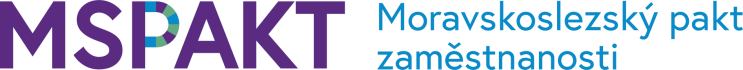 Akční plán Moravskoslezského paktu zaměstnanosti                              na rok 2019PosláníMS Pakt přispívá ke slaďování nabídky a poptávky na regionálním trhu práce, analyzuje jeho klíčové problémy a připravuje pro ně řešení. Napomáhá vytvářet příznivé prostředí pro rozvoj lidských zdrojů v Moravskoslezském kraji a sám se významně podílí na realizaci vybraných řešení, která vyžadují veřejné intervence a koordinaci s řadou spolupracujících partnerů.ÚvodTrh práce v našem kraji je konfrontován s řadou výzev. Spolu s celou ČR čelíme nedostatku pracovních sil v klíčových sektorech hospodářství i ve službách, čelíme otázce připravenosti lidí pracovat v perspektivních oblastech hospodářství z hlediska motivace i dovedností, ptáme se, jak obstojíme na trhu práce s ohledem na dynamiku změn. Specifická pro náš kraj je vysoká zátěž strukturálním znevýhodněním. Transformace těžkého průmyslu na průmysl zpracovatelský s sebou ponese velké nároky na práci s lidmi v oblasti volby kariéry a vzdělávání. Rovnováha nabídky a poptávky na trhu práce se stala v posledních letech předním tématem rozvoje hospodářství a je zcela zřejmé, že samotné tržní mechanismy tady nestačí. MS Pakt spolu se svými signatáři identifikoval základní problémy na trhu práce, formuloval změny, kterých je potřeba dosáhnout, a jejich vzájemné souvislosti. Odtud plynou úkoly, které byly Paktu svěřené ve strategických dokumentech. Některé už řeší a v následujícím roce pouze prohloubí svoje aktivity, v jiných teprve zahájí svoji činnost a přinese řešení.Aktivity MS Paktu v roce 2019 lze rozdělit na poskytování služeb školám, firmám a jednotlivcům - obyvatelům našeho kraje, a na činnost strategickou a koncepční v přípravě nových postupů a organizaci změn ve spolupráci s veřejnými institucemi.Činnost organizace se soustředí do 3 základních pilířů, kterými jsou: Prognózy a analýzy na trhu práceKoncepce a inovace na trhu práce Podpora strategických procesů a sítě služeb na trhu práce, mezinárodní spolupráce1 Prognózy a analýzy na trhu práceJedině exaktní analýza a predikce trhu práce nám v budoucnu umožní řídit rozvoj vzdělávací soustavy a uvážlivě investovat do rozvoje trhu práce. MS Pakt je zapojen do projektu Predikce trhu práce – KOMPAS, který bude od roku 2019 poskytovat údaje o předpokládaném střednědobém vývoji na trhu práce na národní i krajské úrovni. Vedle toho bude MS Pakt pro odbornou i laickou veřejnost připravovat i další informace a analýzy v oblasti zaměstnanosti, profesí, vzdělávání a nabídky a poptávky na trhu práce. 1.1 Zpracování datové základny a zpřístupnění výstupů veřejnosti1.1.1 Vytváření specifických druhů informačních výstupů a analýz pro odbornou veřejnost s využitím nové datové základny MS Pakt vytváří a spravuje širokou datovou základnu, která mu dlouhodobě umožní zpracovávat analýzy o dostupnosti a kvalitě pracovních sil na MS trhu práce a požadavky zaměstnavatelů pro jejich uplatnění. Umožní vytváření specifických druhů informačních výstupů a analýz pro odbornou veřejnost, které budou pravidelně zveřejňovány na webových stránkách MS Paktu. Tyto informační výstupy a analýzy budou mít podstatný vliv na kvalitu rozhodování v oblasti vzdělávacích programů a přípravy požadovaných lidských zdrojů ve středně a dlouhodobém horizontu. Výstup: kompletní datová základnaspecifické informační výstupy a analýzy např. v oblastech:Vývoj odvětví a zaměstnanosti v nichStudenti a absolventi SŠ v MS krajiStudenti a absolventi VŠ z MS krajeNezaměstnanost absolventů z MS krajeVývoj pracovních míst a nezaměstnanosti podle profesí Termín: datová základna bude dokončena na konci 1. čtvrtletí roku 2019, následně bude pravidelně aktualizována, informační výstupy a analýzy budou zveřejňovány v průběhu roku 20191.1.2 Zpracování Karet povolání MS krajeMS Pakt vytvoří Karty povolání MS kraje, které budou sloužit zejména v oblasti kariérového poradenství na všech stupních škol a pro volbu kariéry během celého života. Výstupy budou rovněž využity jako součást podpůrných nástrojů kariérního a profesního poradenství.Výstup: zpracované karty profesí pro absolventy středních školTermín: 12/2019, v dalších letech navážeme zpracování karet pro vysokoškolské a vysoce specializované profese 1.2 Provádění průzkumů, kvalitativních šetření a zpracování specifických analýz 1.2.1 Realizace pravidelného monitoringu v oblasti zaměstnanosti u malých subjektů Bude zahájen pravidelný monitoring v oblasti zaměstnanosti u malých subjektů (pod 25 zaměstnanců) jako doplněk pravidelného monitoringu prováděného úřady práce (nad 25 zaměstnanců). Tento monitoring přinese zejména přesnější informace o požadovaných profesích a kvalifikacích a nebude tak omezen jen na velké podniky. Výstup: zahájení pravidelného monitoringu Termín: 1. čtvrtletí 20191.2.2 Definování a zahájení dalších specifických průzkumů v oblasti vzděláváníV návaznosti na budování sítě spolupracujících subjektů MS Paktu budou definovány další specifické průzkumy zejména mezi vzdělávacími subjekty (ZŠ a SŠ, poskytovatelé dalšího vzdělávání atd.) a zahájeno jejich pravidelné provádění, a to v kombinaci dotazníkových šetření a kvalitativních rozhovorů. Výstupy šetření budou mít dopad zejména na uplatnitelnost žáků a absolventů, a na zvyšování odborných dovedností. Výstup: vydefinované 3 okruhy těchto šetření a zahájení jejich realizace (předpokládá se provádění 1x ročně každý okruh)Termín: výzkum zaměřený na spolupráci firem a škol v oblasti odborného vzdělávání – 1. čtvrtletí 2019 přehled služeb v oblasti kariérového poradenství v MSK – 2. čtvrtletí 2019přehled služeb v oblasti dalšího vzdělávání v MSK – 3. čtvrtletí 20191.2.3 Zpracování dalších specifických analýz pro strategická rozhodnutí  MS Pakt bude i v roce 2019 pokračovat ve specifických analýzách pro MS kraj, pro další signatáře a strategické partnery. Tyto analýzy budou prováděny ad hoc během celého roku. Mohou zahrnovat například analýzy pro subjekty plánující expanzi nebo lokalizaci v MS kraji, pro nové inovativní firmy, pro využitelnost nových průmyslových zón, zacílení investičních pobídek atd. Výstup: 5 specifických analýz ročněTermín: 12/20191.3 Příprava a realizace nových výzkumných projektů1.3.1 Výzkum profesní trajektorie žáků středních školMS Pakt se bude v roce 2019 zabývat profesní trajektorií žáků středních škol našeho kraje. Ve vybraných oborech připraví šetření zaměřené na volbu vysoké školy, bude se zabývat předčasnými odchody z vysokých škol a souladem vystudovaných oborů a nastoupených povolání. Tato šetření přispějí k podpoře profesní vyhraněnosti žáků a jejich lepšímu zacílení k rozvíjejícím se oborům v MS kraji.Výstup: realizovaná šetření, ev. příprava a předložení projektu TAČR (pro jednu z výzkumných oblastí)Termín: 12/20191.3.2 Mapování procesů zahraniční migrace na MS trh práceMS Pakt připravuje také zmapování procesů zahraniční migrace na MS trh práce. Výzkum přispěje k adresnějšímu zacílení politiky integrace pracovníků na trh práce.Výstup: připravený a zahájený proces mapování, ev. příprava a předložení projektu TAČR (pro jednu z výzkumných oblastí)Termín: 12/20191.3.3 Výzkum mzdové politiky firem s ohledem na produktivitu práce MS Pakt v roce 2019 připraví návrh výzkumu zaměřeného na mzdovou politiku firem s ohledem na jejich produktivitu práce. Výstup: připravený návrh výzkumu Termín: 12/20191.3.4 Průzkum spokojenosti s kvalitou života obyvatel MSKMS Pakt se v roce 2019 zapojí jako partner do projektu realizovaného společností TREXIMA a připraví průzkum spokojenosti s kvalitou života obyvatel MSK. Výstup: připravený průzkum Termín: 12/20192 Koncepce a inovace na trhu práceSignatáři MS Paktu formulují pro každé období potřeby, které přispějí k harmonizaci nabídky a poptávky na pracovním trhu. Úlohou MS Paktu je rozpracovat aktivity k naplnění těchto potřeb a realizovat je. V roce 2019 se bude jednat především o aktivity v oblasti spolupráce zaměstnavatelů a škol, v oblasti kariérového poradenství a doplňkově také v oblasti snižování dlouhodobé nezaměstnanosti. 2.1 Rozvoj kariérového a profesního poradenství v MS kraji2.1.1 Vývoj podpůrného nástroje pro žáky SŠ MS Pakt připraví ve spolupráci se zástupci škol sadu nástrojů s cílem zlepšit profesní vyhraněnost absolventů středních škol a rovněž informovat o náležitostech souvisejících se vstupem na trh práce. Součástí výstupu budou Karty povolání. Materiál poslouží všem žákům a studentům SŠ v MSK, především těm v závěrečných ročnících. Výstup: sada nástrojů  Termín: 3. čtvrtletí 20192.1.2 Vývoj podpůrného nástroje pro žáky SŠ Ve spolupráci se zástupci škol vznikne sada nástrojů pro žáky ZŠ, která jim a jejich rodičům ulehčí orientaci v klíčových profesích MS kraje a pomůže lépe zvážit budoucí povolání. Součástí výstupu budou Karty povolání. Výstup: sada nástrojů   Termín: 3. čtvrtletí 20192.1.3 Vývoj podpůrného nástroje pro výchovné poradce SŠ MS Pakt se bude zabývat přípravou sady podpůrných nástrojů pro výchovné poradce SŠ, která bude obsahovat ucelené, logicky uspořádané a pro školní využití přizpůsobené informace o regionálním trhu práce. Součástí výstupu budou Karty povolání. Osvojením a využíváním materiálu získají výchovní poradci vždy aktuální přehled o regionálním trhu práce, který budou moci využívat ve vztahu ke svým studentům. Bude se jednat především o informace motivující studenty k setrvání v profesích odpovídajícím studovanému oboru a informace související se vstupem na trh práce. Podoba výstupu bude konzultována s vybranými zástupci z řad budoucích uživatelů.Výstup: sada nástrojů   Termín: 3. čtvrtletí 2019 2.1.4 Vývoj podpůrného nástroje pro výchovné poradce ZŠ Bude vytvořena sada podpůrných nástrojů pro výchovné poradce ZŠ, která bude obsahovat aktuální, přehledné a srozumitelné informace o regionální trhu práce a klíčových profesích MS kraje, součástí budou Karty povolání. Informace budou moci být využívány jako podklad pro práci s žáky při volbě střední školy i při konzultacích s rodiči žáků. Podoba výstupu bude konzultována s vybranými zástupci z řad budoucích uživatelů.Výstup: sada nástrojů   Termín: 3. čtvrtletí 20192.1.5 Syntéza projektů a existující praxe v oblasti  Bude připravena syntéza projektů zaměřených na kariérové poradenství a propojování trhu práce a středního školství a existující praxe v MS regionu. Tato aktivita nám umožní zorientovat se v dosavadních činnostech, navázat na dobré praxe a vyvarovat se chyb. Výsledný dokument bude určen nejen pedagogickým pracovníkům škol a školských zařízení, ale i všem partnerům, kteří přispívají k rozvoji kariérového poradenství v našem kraji. Výstup: syntéza    Termín: 3. čtvrtletí 20192.1.6 Poskytování služeb kariérového poradenství při vstupu na trhu práce  V roce 2019 začne MS Pakt poskytovat kariérové poradenství mladým lidem, kteří se chystají vstoupit na trh práce. Očekáváme, že zvýšíme jejich motivaci i schopnost vybrat si odpovídající povolání. Propojíme mladé lidi a spolupracující firmy. V rámci aktivity vznikne a bude ověřena metodika kariérového poradenství, kterou následně bude možné systémově využít na území kraje.                           Výstup: 200 podpořených osob    Termín: 12/20192.1.7 Poskytování poradenských služeb osobám znevýhodněným na trhu práce starším 50 letV roce 2019 bude MS Pakt poskytovat služby osobám znevýhodněným na trhu práce starším 50 let, kteří potřebují znovu nastartovat svoji kariéru. Bude podpořeno nejméně 100 osob.                                                                                                                                         Výstup: 100 podpořených osob    Termín: 12/20192.2 Odborné vzdělávání a spolupráce zaměstnavatelů se školami a dalšími vzdělavateli2.2.1 Příprava katalogu spolupráce SŠ a firem v MSK MS Pakt připraví katalog forem a úrovní spolupráce SŠ a firem a proběhne jeho oponentní projednání se sociálními partnery a zástupci odborné veřejnosti (vedoucí pracovníci SŠ, pracovníci KÚ odb. školství apod.). Katalog poslouží jako metodický nástroj k analytické činnosti a k podpoře spolupráce.Výstup: katalog – metodický nástrojTermín: 1. čtvrtletí 20192.2.2 Příprava legislativního návrhu MS Pakt bude vystupovat jako koordinátor odborné skupiny pro vznik zákona o odborném vzdělávání a přípravě. Na přípravě zákona bude spolupracovat s vybranými signatáři a dalšími partnery. Výstup: věcný záměr zákona a komplexní popis procesu přípravy Termín: 1. čtvrtletí 20192.2.3 Poskytování metodické podpory subjektům zapojeným do pilotního ověřování uplatnění prvků duálního vzdělávání v MSK MS Pakt je aktivním hráčem v procesu pilotního ověřování uplatnění prvků duálního vzdělávání u vybraných škol a firem v MSK. Nadále bude poskytovat metodickou podporu zapojeným školám a firmám. Výstup: odborné konzultace Termín: průběžně v roce 20192.2.4 Podpora zavádění prvků duálního vzdělávání u dalších subjektů MS Pakt bude spolupracovat na zavádění prvků duálního vzdělávání v dalších 5 školách a partnerských firmách. Poskytne metodickou pomoc při vytváření a rozvíjení spolupráce mezi školami a zaměstnavateli, bude podporovat jejich vzájemnou komunikaci a seznamovat je s příklady dobré praxe již existující spolupráce škol a firem v MSK. Výstup: odborné konzultace, 5 nově zapojených škol a jejich partnerských firem Termín: průběžně v roce 20192.2.5 Vzdělávání a popularizace tématu duálního vzdělávání MS Pakt pokračuje ve vzdělávání a osvětové činnosti na téma uplatnění prvků duálního vzdělání v dalších firmách a školách na území MS kraje ve spolupráci s Krajskou hospodářskou komorou a zastoupením SP ČR v MSK. Hlavním cílem je postupné zapojování dalších, zejména menších firem do spolupráce. Výstup: vzdělávací a informační akce, nově spolupracující subjekty  Termín: průběžně v roce 20192.2.6 Rozšíření metodiky odborného vzdělávání a přípravy na střední školy s maturitou MS Pakt bude participovat spolu s dalšími odborníky na přípravě metodiky pro spolupráci firem a škol vyučující obory s maturitou v oblasti odborného vzdělávání a přípravy. Tato spolupráce bude pilotně ověřena.   Výstup: realizovaný pilot Termín: 12/20192.2.7 Podpora vzniku Center odborné přípravy Pro zapojení menších firem do spolupráce se školami v režimu uplatnění prvků duálního vzdělávání je nezbytné vytvořit podmínky pro jejich spolupráci v rámci tzv. Center odborné přípravy.                                        Výstup: návrh - koncept Termín: 1. čtvrtletí 20192.2.8 Podpora spolupráce firem a škol v intencích průmyslu 4.0. MS Pakt bude zapojen o projektu Kompetence 4.0. V rámci našeho kraje ověří kompetence potřebné v budoucích profesích a přenese je do reálných podmínek spolupráce firem a škol. Podpoří tak spolupráci a firem a škol v intencích Průmyslu 4.0.Výstup: katalog kompetencí potřebných v budoucích profesích ověřený v regionálních podmínkáchTermín: od 5/2019 dle harmonogramu projektu 2.2.9 Podpora rozvoje metodiky uplatnění prvků duálního vzdělávání v dalších krajíchMS Pakt seznamuje s metodikou uplatnění prvků duálního vzdělávání také školy a firmy v jiných krajích, konkrétní aktivity jsou plánovány nejprve v Libereckém kraji. Výstup: vzdělávací – informační akceTermín: průběžně v roce 20192.2.10 Podpora nových oborů v intencích uplatnění prvků duálního vzdělávání Na základě poptávky zaměstnavatelů podpoříme otevření nových oborů, které poběží v režimu uplatnění prvků duálního vzdělávání – např. oboru plastikář, po jejichž absolventech vzrůstá poptávka v automobilovém průmyslu. Výstup: odborné konzultace Termín: průběžně v roce 20192.2.11 Přeshraniční spolupráce a přenos zkušeností v oblasti uplatnění prvků duálního vzděláváníMS Pakt vytvoří přeshraniční partnerství s Dual týmem Trnavského samosprávneho kraja za účelem přenosu dobrých zkušeností v oblasti podpory duálního vzdělávání. Výstup: podepsané memorandum o spolupráci Termín: 1. čtvrtletí 2019 2.3 Inovace v boji s dlouhodobou nezaměstnaností2.3.1 Pilotní ověření modelu transitních míst v sociálních podnicích MS Pakt zahájí projekt Tranzitní místa v sociálních podnicích. V příštím roce přinese konkrétní podporu nejméně šesti desítkám dlouhodobě nezaměstnaných a to zcela novým způsobem. Především ale vznikne metodika, kterou bude možné následně využít jako nové opatření v rámci zákona o zaměstnanosti. Bude připravena ekonomická a procesní analýza a také analýza dopadů a jejich srovnání s nástroji aktivní politiky zaměstnanosti ÚP ČR. V rámci této aktivity vznikne také odborná platforma na podporu spolupráce sociálních podniků se zaměstnavateli a na uplatňování dlouhodobě nezaměstnaných na trhu práce. Výstup: ověření modelu, výstupy plánované v projektu Termín: dle harmonogramu projektu 2.3.2 Evaluační činnost v oblasti nezaměstnanosti mladých MS Pakt připravil spolu s MS krajem a Ministerstvem práce a sociálních věcí projekt zaměřený na odstraňování nezaměstnanosti mladých lidí v rámci Youth European Initiative. Role paktu bude spočívat v jeho vyhodnocení a přenesení výsledků na další instituce. Evaluační zpráva vznikne v říjnu. Výsledky práce s mladými nezaměstnanými představíme postupně na třech workshopech, v březnu, červnu a říjnu 2019. Výstup: evaluační zpráva, 3 workshopy k prezentaci výsledků práce  Termín: evaluační zpráva - 10/2019, workshopy – 3, 6, a 10/20192.3.3 Evaluační činnost v oblasti dluhové problematiky MS Pakt připravil spolu s dalšími aktéry projekt zaměřený na problematiku dluhů jako překážky vstupu na trh práce. Projekt bude pracovat především s dlouhodobě nezaměstnanými a pomůže jim vstoupit na trh práce. MS Pakt bude sehrávat roli evaluátora výsledků.  Výstup: evaluační zpráva Termín: od 4/2019 dle harmonogramu projektu2.3.4 Podpora návratu nízce kvalifikovaných do systému vzdělávání V roce 2019 se MS Pakt zapojí do projekt MŠMT Uskilling.cz, který se zaměřuje na vzdělávání lidí, kteří předčasně opustili vzdělávací systém. Projekt reaguje na skutečnost, že v ČR je situace obyvatel s tzv. nižším vzděláním (ZŠ, učební obory typu E) horší než v zemích západní Evropy. V rámci projektu UPSKILLING CZ bude ze strany MS Paktu zajištěna participace na přípravě podkladů a zajištění účasti na klíčových jednáních k aktivitám MŠMT/MPSV. Jejich cílem je vzdělání celé skupiny dlouhodobě nezaměstnaných. Výstup: dle projektu Termín: dle harmonogramu projektu, II. setkání Mutual Learning Workgroup proběhne v Bruselu v březnu 20193 Podpora strategických procesů a sítě služeb na trhu práce, mezinárodní spolupráce3.1 Podpora strategických procesů 3.1.1 Participace na přípravě strategie politiky zaměstnanosti a rozvoje trhu práce, příprava nového programového období MS Pakt spolupracuje s Ministerstvem práce a sociálních věcí na určující strategii v oblasti lidských zdrojů pro další programové období. Tato strategie ovlivní způsob využití evropských prostředků v oblasti zaměstnanosti a priority činnosti MPSV a jeho partnerů. MS Pakt usiluje o to, aby tato strategie měla nově i svoji regionální část, která bude úzce propojená s úrovní národní. Výstup: regionálně specifická část strategie  Termín: schválení strategie v 1. čtvrtletí 2019, do konce roku 2019 spolupráce na přípravě operačního programu v oblasti zaměstnanosti3.1.2 Odborná garance a zapojení do realizace Strategie hospodářské restrukturalizace MS Pakt je v rámci Strategie hospodářské restrukturalizace garantem pro oblasti lidských zdrojů a sociální soudržnosti. Výstup: projektový záměr v oblasti kariérového poradenství, plněné cílů akčního plánuTermín: projektový záměr v oblasti kariérového poradenství - 1. čtvrtletí 2019, koordinace naplňování dalších cílů 1. a 2. akčního plánu – průběžně v roce 2019 3.1.3 Odborná garance témat v procesu přípravy nového strategického plánu rozvoje kraje V roce 2019 vznikne nový strategický plán rozvoje MS kraje. MS Pakt bude odborným garantem jejího zpracování v oblasti zaměstnanosti a lidských zdrojů.Výstup: vstupy do procesu přípravy strategického plánu Termín: průběžně v roce 2019 3.2 Koordinace a rozvoj sítí služeb na trhu práce3.2.1 Koordinace činnosti platformy na podporu rozvoje odborného vzdělávání a přípravy Bude zahájena činnost platformy na podporu rozvoje odborného vzdělávání a přípravy složené ze zástupců středních odborných škol, zaměstnavatelů, kraje (odboru školství) a dual týmu MS Paktu za účelem naplňování jednotné strategie odborného vzdělávání, jednotné strategie při komunikaci se školami a firmami a také směrem k rodičům. MS Pakt bude připravovat analytické podklady pro činnost platformy, zajištovat informovanost partnerů, realizovat benchmark, koordinovat síť v této oblasti. Výstup: zahájení činnosti platformy a její další pracovní setkání Termín: zahájení v 1. čtvrtletí 2019, dále průběžně3.2.2 Koordinace činnosti platformy na podporu rozvoje kariérového poradenství V rámci MS kraje vznikne platforma na podporu rozvoje kariérového poradenství. MS Pakt bude připravovat v jejím rámci analytické podklady, zajišťovat informovanost partnerů a využívat platformy k naplnění strategických cílů kraje v této oblasti, koordinovat síť v této oblasti.Výstup: zahájení činnosti platformy Termín: 20193.2.3 Rozvoj kapacit služeb neformálního vzdělávání v technické a přírodovědné oblasti V roce 2018 MS Pakt analyzoval investiční a vzdělávací potřeby institucí neformálního vzdělávání (Středisek volného času a Domů dětí a mládeže), které rozvíjejí žáky v technických oblastech a přírodních vědách. V roce 2019 pro ně na základě dohody bude organizovat výměnu zkušeností mezi jednotlivými zařízeními neformálního vzdělávání a vzdělávací kurzy ve spolupráci s vysokými školami a zaměstnavateli. Výstup: vzdělávací akce Termín: průběžně v roce 20193.3 Rozvoj mezinárodní spolupráce a výměna zkušeností3.3.1 Zapojení MS Paktu do mezinárodních sítí a projektů MS Pakt bude usilovat o rozvoj svých kapacit prostřednictvím zapojení do mezinárodních sítí. Průběžně bude probíhat identifikace vhodných příležitostí pro realizaci mezinárodních aktivit a projektů, včetně monitoringu dotačních příležitostí. Zároveň budou s využitím kontaktů regionální sítě vytipováni vhodní partneři pro mezinárodní spolupráci a přenos zkušeností.Výstup: analýza příležitostí mezinárodní spolupráce, příprava a realizace konkrétních akcí a projektů  Termín: průběžně v roce 2019Rozvoj kapacit a organizační struktury MS PaktuNa začátku roku 2019 vznikne MS Pakt jako nový právní subjekt a v prvním kvartále tohoto roku dojde k rozvoji jeho personálních kapacit. Z toho důvodu budeme v tomto roce věnovat pozornost také budování vnitřní struktury organizace, budeme dále profilovat naše služby a prezentovat je uživatelům služeb a partnerům. 